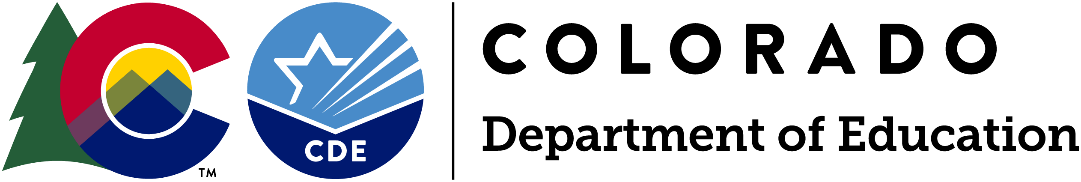 Applications Due: Friday, August 12, 2022, by 11:59 pm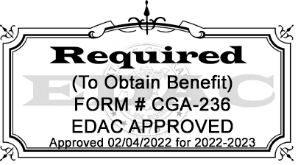 Program Questions:Chris Summers, Office of Standards and Instructional Support303-866-6576 | Summers_C@cde.state.co.usFiscal/Budget QuestionsPatrick Mueller GrantsFiscal303-866-6879 | Mueller_P@cde.state.co.usApplication Questions:Mandy Christensen, Office of Competitive Grants and Awards303-866-6250| Christensen_A@cde.state.co.usNote: The following Word document version of the application is intended only as a reference document for instructions and grant application planning purposes.Applications for Computer Science Education (CSEd) Grants will be submitted online at the link below.Application:
https://cde-sis.grantplatform.com/Submissions of this version either in hard copy or electronically via email will not be accepted.Colorado’s Computer Science Education Grants (CSED) Program:Applications Due:  August 12, 2022, by 11:59 pmIntroductionNote: Sections or text in blue are specific to the Computer Science Teacher Education Grant. Sections or text in green are specific to the Computer Science Education Activities Grant.Computer Science Teacher Education GrantSenate Bill 17-296, the Colorado Computer Science Teacher Education Grant Program (CSEd) was authorized by the Colorado Legislature during the 2017 legislative session to support K-12 teacher professional development in computer science.With the passage of HB 18-1322, an additional $500,000 has been added to this program. An effort championed by the State Board of Education, these funds are specifically intended for computer science professional development for elementary teachers and will be allocated for regional trainings.This grant program exists to promote the postsecondary education of eligible teachers who teach or wish to teach computer science in K-12 education.Computer Science Education Activities GrantThe Computer Science Grants Program, created by House Bill 19-1277, was passed by the Colorado Legislature in 2019 with an appropriation of $250,000. The grant’s purpose is to provide funding to increase enrollment or participation of traditionally underrepresented students in computer science education activities. Funding for this grant program will be awarded in the 2022-2023 fiscal year.Please use this document as a guide for the online application. Only the online application, signature and assurances form, and the budget form are required.Eligible ApplicantsPublic local education providers (LEPs) must apply for funds on behalf of teachers. Individual teachers are not eligible to receive grant funding directly from the Colorado Department of Education (CDE).LEPs are eligible to apply for this opportunity. An eligible LEP is:A School District;A Board of Cooperative Services (BOCES);A District Charter School;An Institute Charter School; andAn Online School.Applications will not be accepted from individual non-charter schools. Participating schools must have applications authorized and submitted through their district. A charter school’s authorizer will be the fiscal agent, if funded.Available grant funding will be distributed to LEPs with school(s) demonstrating high need based on Priority Criteria. Priority will be given to LEP’s that:Serve students eligible for Free and Reduced Lunch exceeding the statewide average of 42%.Serve a high number of minority students exceeding the statewide average of 46.6%.Are designated as a Rural or Small Rural LEPs.Demonstrate how the applicant will use the grant to serve a high percentage of female students**This priority criteria is only included within the Computer Science Education Grant, NOT the Computer Science Teacher Education GrantAvailable Funds Computer Science Teacher Education GrantK-12 District Determined: LEP-determined K-12 teacher professional development- Approximately $440,000 is available for district-determined computer science professional development.Elementary Focused - Option 1: Regional elementary teacher professional development administered by a Colorado Department of Education selected vendor - stipends are available for teachers participating in the regional trainings. Computer Science Education Activities Grant$250,000 is available for district-determined K-12 computer science education activities aimed towards increasing enrollment and participation within computer science education.Allowable Use of FundsComputer Science Teacher Education GrantK-12 District Determined: Funds may be used for professional development tuition, fees, and/or training program costs, and/or professional development books and/or materials for the teacher receiving training.Elementary Focused - Option 1: Funds may be used for stipends (up to $150.00, depending on the number of applications received) for teachers participating in the regional trainings. Elementary Focused - Option 2: Funds may be used for professional development tuition, fees, and/or training program costs, and/or professional development books and/or materials for the teacher receiving training.Computer Science Education Activities GrantGrant funding may be used for any of the following categories to increase enrollment or participation of traditionally underrepresented students in computer science education:student awareness through activities including but not limited to computer science career events or guest speakers;Implementing outreach through activities including but not limited to family and community awareness events, the development of community and educational partnerships, or initiatives to increase enrollment or participation of traditionally underrepresented students;Improving learning space(s) including but not limited to designing learning spaces accessible to students with diverse abilities, supporting the integration of computer science within the general curriculum, or purchasing and installing hardware and accessories (equal to no more than fifty percent of the total grant award); and/orPurchasing resources including but not limited to computer science curriculum, student training material, or software as service-based computer science courses.Application Timeline *This date is dependent on the State Board of Education meeting schedule.Duration of GrantGrants will be awarded for a one-school-year term in the 2022-2023 fiscal year. Additional grant funding opportunities for subsequent years will be contingent upon annual appropriations by the General Assembly. Funding will be disbursed by CDE to approved applicants by October 1, 2022. Applicants have until June 30, 2023, to expend funds.Evaluation and ReportingEach LEP that receives a grant through the Computer Science Education Grants Program is required to report, at a minimum, the following information to the Department on or before September 30, 2023:Computer Science Teacher Education Grant (Appendix B)Number of teachers who benefitted from the grant;The outcomes of the grant, including the postsecondary courses, degrees, training programs, or industry-recognized certificates completed and the education provider that provided the education;The amount of funding each grantee dedicated toward allowable expenses, including tuition, fees, training programs, books, and/or materials on behalf of teachers; andThe expected impact of the additional teacher training and education on students.Computer Science Education Activities Grant (Appendix B2)The total number of all computer science education activities, with a description of the computer science programs and computer science curriculum covered;The total number of students who are enrolled in the computer science education activities offered by the grant recipient, and disaggregated based on: gender; race and ethnicity; students who are enrolled in special education services or programs, as defined in section 22-20-103(23), C.R.S.; students who are English language learners, as defined in section 22-24-103(4); and students who are eligible for free or reduced-cost lunch;The number of students who enrolled in the computer science education activities offered by the grant recipient and took an end-of-course advanced placement exam;The number of students who enrolled in the computer science education activities offered by the grant recipient and scored three or above on an end-of course advanced placement exam;The number of students who were exposed to diverse professionals within the computer science industry; andThe number of students who benefitted from improved learning spacesSee Appendix B for the 2020 Computer Science Teacher Education End-of-Year Program Report Questions and Appendix C for 2020 End-of-Year Guiding Questions. See Appendix B2 for the 2021 Computer Science Education Activities End-of-Year Program Report Questions. Data PrivacyCDE takes seriously its obligation to protect the privacy of student and educator Personally Identifiable Information (PII) collected, used, shared, and stored. PII will not be collected through Computer Science Education Grant for Teachers Program. All program evaluation data will be collected in the aggregate and will be used, shared, and stored in compliance with CDE’s privacy and security policies and procedures.Note: Documents submitted must not contain any personally identifiable student or educator information including names, identification numbers, or anything that could identify an individual. All data should be referenced/included in the aggregate and the aggregate counts should be redacted to remove small numbers under n=16 for students or n=5 for educators.Technical AssistanceAn application training webinar will be held on Wednesday May 18, 2022, from 3-4 pm. Register at https://zoom.us/meeting/register/vpUuf-2rrj8uTYLgVe7lWW-6jZYjU2l1ng. Note: this session will be recorded and posted on the website following the presentation.If interested in applying for this funding opportunity, please submit the Intent to Apply (see Appendix A) at www.surveymonkey.com/r/computersciencegrant_loi by Friday, July 30, 2022 at 11:59 pm.LEPs receiving a grant may request technical assistance from CDE staff for the duration of the grant.Review Process and TimelineApplications will be reviewed by CDE staff and peer reviewers to ensure they contain all required components. Note: This is a competitive process - Computer Science Teacher Education Grant applicants must score at least 60 points out of the 84 possible points to be approved for funding. Computer Science Education Grant applicants must score at least 80 points out of the 110 possible points to be approved for funding. See the Selection Criteria and Evaluation Rubrics for further guidance. LEPs with applications that score below 60 or 80 points may be asked to submit revisions that would bring the application up to a fundable level. There is no guarantee that submitting an application will result in funding or funding at the requested level. All award decisions are final. Applicants that do not meet the qualifications may reapply for future grant opportunities.The State Board of Education will approve grant recommendations by September 2021. Applicants will be notified of final award status no later than September 16, 2022.Submission Process and DeadlineCompleted applications must be submitted online at https://cde-sis.grantplatform.com by August  12, 2022, by 11:59 pm.Within the online application, applicants must upload the signed assurances page and the electronic Excel budget before the online application can be submitted.Incomplete or late applications will not be considered. If you do not receive an email confirmation of receipt of your application within 24 hours of the deadline, please email CompetitiveGrants@cde.state.co.us. Application materials and budget are available for download on the CDE website at: www.cde.state.co.us/coscience/computerscience.Application FormatThe application must be completed online with attached signature form, assurances form, and budget forms.The signature page must include original signatures of the lead organization/fiscal agent.If grant is approved, funding will not be awarded until all signatures are in place. Applications may be submitted without signatures; however, please attempt to obtain all signatures before submitting the application.Required ElementsThe format outlined below must be followed in order to assure consistent application of the evaluation criteria. See evaluation rubric for specific selection criteria needed in Part II.Computer Science Teacher Education GrantK-12 Computer Science Grant:Part I:	Application Introduction [Not Scored]Part IA:		Applicant InformationPart IB:		Computer Science Education Grants for Teachers - Program Assurances FormPart II:	Narrative: Section A:	Grant Proposal SummarySection B:	Professional Development PlanSection C:	Budget Narrative and Electronic BudgetElementary Focus Option 1:		Part I:	Application Introduction [Not Scored]Part IA:		Applicant InformationPart IB:		Computer Science Education Grants- Program Assurances FormPart II:	Narrative: Section C:	Budget Narrative and Electronic BudgetElementary Focus Option 2:Part I:	Application Introduction [Not Scored]Part IA:		Applicant InformationPart IB:		Computer Science Teacher Education Program Assurances FormPart II:	Narrative: Section A:	Grant Proposal SummarySection B:	Professional Development PlanSection C:	Budget Narrative and Electronic BudgetComputer Science Education Activities Grant:Part I:	Application Introduction [Not Scored]Part IA:		Applicant InformationPart IC:		Computer Science Education Activities Program Assurances FormPart II:	Narrative: Section A:	Needs IdentificationSection B:	Grant Proposal SummarySection C:	Planned ActivitiesSection D:	Budget Narrative and Electronic BudgetColorado’s Computer Science Education Grants (CSED) Program:Applications Due: August 12, 2022, by 11:59 pmPart IA: Applicant InformationApplicants will be asked to provide the following information within the online application.Note: If grant is approved, funding will not be awarded until all signatures are in place. Please attempt to obtain all signatures before submitting the application.Part IB: Computer Science Education Grants for Teachers - Program Assurances Form(Complete and upload a scanned copy into the online application.)The appropriate Authorized Representatives must sign below to indicate their approval of the contents of the Computer Science Teacher Education Grant Program application, and the receipt of program funds.hereby applies for and, if awarded, accepts the state funds requested in this application. In consideration of the receipt of these grant funds, the Board agrees that the General Assurances form for all state funds and the terms therein are specifically incorporated by reference in this application. The Board also certifies that all program and pertinent administrative requirements will be met. In addition, grantees that accept Colorado’s Computer Science Education Grants for Teachers Program funding agree to the following assurances:The grantee will annually provide the Colorado Department of Education the evaluation information required on page 6 and in the End-of-Year Program Report (Appendix B) of the Request for Proposal. The grantee will work with and provide requested data to CDE for the Grant Program within the timeframes specified.The school will not discriminate against anyone regarding race, gender, national origin, color, disability, or age.Funded projects will maintain appropriate fiscal and program records and fiscal audits of this program will be conducted by the grantees as a part of their regular audits. All records of the program will be retained for five years and access to those records will be available for the purposes of review and audit.If any findings of misuse of these funds are discovered, project funds will be returned to CDE.The grantee will maintain sole responsibility for the project even though subcontractors may be used to perform certain services.If the number of teachers registered to attend the regional trainings do not attend the trainings, the grantee will reimburse the Department the costs of the unattended trainings.Note: If grant is approved, funding will not be awarded until all signatures are in place. Please attempt to obtain all signatures before submitting the application.Part IC: Computer Science Education Activities - Program Assurances Form(Complete and upload a scanned copy into the online application.)The appropriate Authorized Representatives must sign below to indicate their approval of the contents of the Computer Science Education Grant Program application, and the receipt of program funds.hereby applies for and, if awarded, accepts the state funds requested in this application. In consideration of the receipt of these grant funds, the Board agrees that the General Assurances form for all state funds and the terms therein are specifically incorporated by reference in this application. The Board also certifies that all program and pertinent administrative requirements will be met. In addition, grantees that accept Colorado’s Computer Science Education Activities Grant funding agree to the following assurances:The grantee will annually provide the Colorado Department of Education the evaluation information required on page 6 and in the End-of-Year Program Report (Appendix B2) of the Request for Proposal. The grantee will work with and provide requested data to CDE for the Grant Program within the timeframes specified.The school will not discriminate against anyone regarding race, gender, national origin, color, disability, or age.Funded projects will maintain appropriate fiscal and program records and fiscal audits of this program will be conducted by the grantees as a part of their regular audits. All records of the program will be retained for five years and access to those records will be available for the purposes of review and audit.If any findings of misuse of these funds are discovered, project funds will be returned to CDE.The grantee will maintain sole responsibility for the project even though subcontractors may be used to perform certain services.Note: If grant is approved, funding will not be awarded until all signatures are in place. Please attempt to obtain all signatures before submitting the application.Colorado’s Computer Science Education Grants (CSED) Program:Grants for Teachers Applications Due:  August 12, 2022, by 11:59 pmApplication Scoring (CDE Use Only)GENERAL COMMENTS: Please indicate support for scoring by including overall strengths and weaknesses. These comments will be provided to applicants with their final scores.Strengths:Weaknesses:Required Changes:Selection Criteria and Evaluation Rubric: Computer Science Education Grants for TeachersPart I: Applicant Information and Assurances [Not Scored]Complete the applicant information section and upload the signed assurances page within the online application.Part II: Narrative (84 Points)The following criteria will be used by reviewers to evaluate the application as a whole. In order for the application to be recommended for funding, it must receive at least 60 points out of the 84 possible points and all required elements must be addressed. An application that receives a score of zero on any required elements will not be funded.Colorado’s Computer Science Education Grants (CSED) Program:Education Activities Grant Applications Due: August 12, 2022, by 11:59 pmApplication Scoring (CDE Use Only)GENERAL COMMENTS: Please indicate support for scoring by including overall strengths and weaknesses. These comments will be provided to applicants with their final scores.Strengths:Weaknesses:Required Changes:Selection Criteria and Evaluation Rubric: Computer Science Education Activities GrantPart I: Applicant Information and Assurances [Not Scored]Complete the applicant information section and upload the signed assurances page within the online application.Part II: Narrative [110 Points]The following criteria will be used by reviewers to evaluate the application as a whole. In order for the application to be recommended for funding, it must receive at least 80 points out of the 110 possible points and all required elements must be addressed. An application that receives a score of zero on any required elements will not be funded.Appendix A: Intent to ApplyThe Intent to Apply form for the CSEd Grant Program is due Wednesday, June 30, 2022, by 11:59 pm. Submit at https://www.surveymonkey.com/r/R53ZYQH.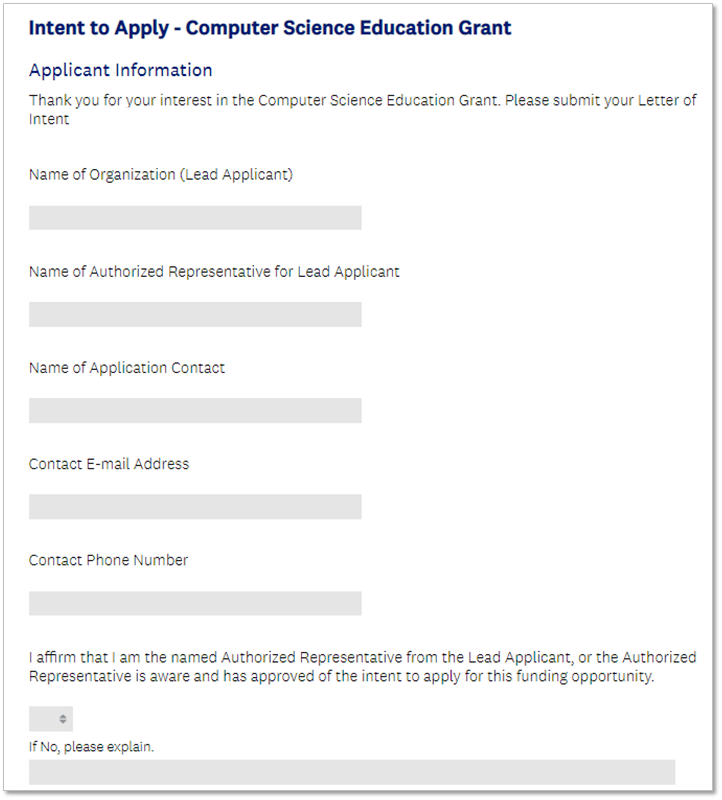 Appendix B: Grant Report Offline Guide - Computer Science Education Grants for TeachersTo be completed after award is received, due by September 30, 2023.The Colorado Department of Education requires specific information about the use of the CSEd grants. Information about the direct impact grant funds have on teachers and students is essential in communicating the progress of computer science in Colorado. Provide as much information on the following subjects as possible to facilitate the future of the CSEd grant program. Include the following data along with any other pertinent information. Please do not include teacher or student names. This section is auto-filled by “Teacher #” in the online system.Appendix B2: Grant Report Offline Guide - Computer Science Education Activities GrantTo be completed after award is received, due by September 30, 2023.The Colorado Department of Education requires specific information about the use of the CSEd grants. Information about the direct impact grant funds have on teachers and students is essential in communicating the progress of computer science in Colorado. Provide as much information on the following subjects as possible to facilitate the future of the CSEd grant program. Include the following data along with any other pertinent information. Please do not include teacher or student names.Appendix C: End-of-Year Reporting Guiding Questions - CSEd Education Grants for Teachers(use the Grant Report Online Guide in Appendix B to answer the questions)Teacher ImpactTeacher impact - how many teachers benefitted from grant funds?If the district did not directly provide computer science professional development, what training did they attend?What institution/entity provided the training and how much funding did each teacher receive to attend the professional development opportunity?How will teacher sustainably offer computer science education as a result of the investment in professional development?Professional Development OutcomesWhat courses did teachers attend?What was the teacher completion and success rate for the courses?What degrees, programs completed, or certifications did teachers obtain?How did the professional development relate to the pursuit or completion of the Instructional Technology added endorsement?Expected Impact on StudentsHow many more students are being taught computer science from the teachers who received CSEd grant funds?How many more computer science courses does your district offer?How many more AP or IB computer science courses does your district offer?How many new CS courses are you offering as a result of the CSEd professional development funds?How many more minority students are taking CS courses?How many more high-poverty students are taking CS courses?What is the male/female ratio in your CS courses?Anticipated CS NeedsWhat are your greatest needs related to computer science?What would help your district attract and retain computer science teachers?What are your district plans regarding future computer science courses?Colorado’s Computer Science Education (CSEd) Grants for Teachers Program: Elementary State-Directed and District-Determined FundingPursuant to: Teacher Grants for Computer Science Education 22-97-101 C.R.S.Colorado’s Computer Science Education (CSEd) Program:Computer Science Education Activities GrantPursuant to: Teacher Grants for Computer Science Education 22-97-203 C.R.S.August 12, 2022Computer Science Education Applications Due to CDESeptember 16, 2022*Computer Science Education Grant Program applicants will be notified of final award statusJune 30, 2023Grant funds must be expended by June 30, 2022.September 30, 2023LEPs receiving grants must submit a report detailing the use of funds throughout the year.Submit the electronic application, including all attachments, online athttps://cde-sis.grantplatform.comBy Friday, August 12, 2022, at 11:59 pmLead Local Education Provider (LEP)/BOCES InformationLead Local Education Provider (LEP)/BOCES InformationLead Local Education Provider (LEP)/BOCES InformationLead Local Education Provider (LEP)/BOCES InformationLead Local Education Provider (LEP)/BOCES InformationLead Local Education Provider (LEP)/BOCES InformationLead Local Education Provider (LEP)/BOCES InformationLead Local Education Provider (LEP)/BOCES InformationLead Local Education Provider (LEP)/BOCES InformationLead Local Education Provider (LEP)/BOCES InformationLEP/BOCES Name:LEP/BOCES Name:LEP/BOCES Name:LEP/BOCES Code:Mailing Address:Mailing Address:Mailing Address:Recipient Schools(list all schools impacted by this funding – additional rows may be added)Recipient Schools(list all schools impacted by this funding – additional rows may be added)Recipient Schools(list all schools impacted by this funding – additional rows may be added)Recipient Schools(list all schools impacted by this funding – additional rows may be added)Recipient Schools(list all schools impacted by this funding – additional rows may be added)Recipient Schools(list all schools impacted by this funding – additional rows may be added)Recipient Schools(list all schools impacted by this funding – additional rows may be added)Recipient Schools(list all schools impacted by this funding – additional rows may be added)Recipient Schools(list all schools impacted by this funding – additional rows may be added)Recipient Schools(list all schools impacted by this funding – additional rows may be added)Authorized Representative InformationAuthorized Representative InformationAuthorized Representative InformationAuthorized Representative InformationAuthorized Representative InformationAuthorized Representative InformationAuthorized Representative InformationAuthorized Representative InformationAuthorized Representative InformationAuthorized Representative InformationName:Title:Title:Telephone:E-mail:E-mail:Program Contact InformationProgram Contact InformationProgram Contact InformationProgram Contact InformationProgram Contact InformationProgram Contact InformationProgram Contact InformationProgram Contact InformationProgram Contact InformationProgram Contact InformationName:Title:Title:Telephone:E-mail:E-mail:Fiscal Manager InformationFiscal Manager InformationFiscal Manager InformationFiscal Manager InformationFiscal Manager InformationFiscal Manager InformationFiscal Manager InformationFiscal Manager InformationFiscal Manager InformationFiscal Manager InformationName:Telephone:E-mail:E-mail:Grant InformationGrant InformationGrant InformationGrant InformationGrant InformationGrant InformationGrant InformationGrant InformationGrant InformationGrant InformationApplying for:Applying for:Colorado’s Computer Science Education Grants for Teachers K-12 District Determined		 Elementary Regional Training     Elementary District Determined  Colorado’s Computer Science Education Grants Computer Science Education Activities GrantColorado’s Computer Science Education Grants for Teachers K-12 District Determined		 Elementary Regional Training     Elementary District Determined  Colorado’s Computer Science Education Grants Computer Science Education Activities GrantColorado’s Computer Science Education Grants for Teachers K-12 District Determined		 Elementary Regional Training     Elementary District Determined  Colorado’s Computer Science Education Grants Computer Science Education Activities GrantColorado’s Computer Science Education Grants for Teachers K-12 District Determined		 Elementary Regional Training     Elementary District Determined  Colorado’s Computer Science Education Grants Computer Science Education Activities GrantColorado’s Computer Science Education Grants for Teachers K-12 District Determined		 Elementary Regional Training     Elementary District Determined  Colorado’s Computer Science Education Grants Computer Science Education Activities GrantColorado’s Computer Science Education Grants for Teachers K-12 District Determined		 Elementary Regional Training     Elementary District Determined  Colorado’s Computer Science Education Grants Computer Science Education Activities GrantColorado’s Computer Science Education Grants for Teachers K-12 District Determined		 Elementary Regional Training     Elementary District Determined  Colorado’s Computer Science Education Grants Computer Science Education Activities GrantColorado’s Computer Science Education Grants for Teachers K-12 District Determined		 Elementary Regional Training     Elementary District Determined  Colorado’s Computer Science Education Grants Computer Science Education Activities GrantAmount of Funding Requested (FY2022-2023):Amount of Funding Requested (FY2022-2023):Amount of Funding Requested (FY2022-2023):Amount of Funding Requested (FY2022-2023):ORORORORORORORORORORNumber of Regional Training Slots RequestedNumber of Regional Training Slots RequestedNumber of Regional Training Slots RequestedNumber of Regional Training Slots RequestedPriority: Check all boxes that apply: Priority: Check all boxes that apply: Priority: Check all boxes that apply: Priority: Check all boxes that apply:  High Poverty Student Population High Minority Student Population Rural or Small Rural Intent to Serve High Percentage of Female Students High Poverty Student Population High Minority Student Population Rural or Small Rural Intent to Serve High Percentage of Female Students High Poverty Student Population High Minority Student Population Rural or Small Rural Intent to Serve High Percentage of Female Students High Poverty Student Population High Minority Student Population Rural or Small Rural Intent to Serve High Percentage of Female Students High Poverty Student Population High Minority Student Population Rural or Small Rural Intent to Serve High Percentage of Female Students High Poverty Student Population High Minority Student Population Rural or Small Rural Intent to Serve High Percentage of Female StudentsSelect the intended use of CSEd grant fundsSelect the intended use of CSEd grant fundsSelect the intended use of CSEd grant fundsSelect the intended use of CSEd grant funds Secondary Professional Development Plan  BOCES Hosting Professional Development Secondary Professional Development Plan  BOCES Hosting Professional Development Secondary Professional Development Plan  BOCES Hosting Professional Development Secondary Professional Development Plan  BOCES Hosting Professional Development Secondary Professional Development Plan  BOCES Hosting Professional Development Secondary Professional Development Plan  BOCES Hosting Professional DevelopmentPre-Grant Computer Science Enrollment DataPre-Grant Computer Science Enrollment DataPre-Grant Computer Science Enrollment DataPre-Grant Computer Science Enrollment DataStudent Population by PercentStudent Population by PercentStudent Population by PercentStudent Population by PercentAmerican Indian/Alaska NativeAsianHispanicWhiteBlackHawaiian/Pacific Islander FRL EligibleEnglish Language LearnersTwo or More RacesMaleFemaleSpecial Programs On(date), 2022,the Board ofName of Board/BOCES PresidentSignature of Board/BOCES PresidentDateName of District Superintendent/BOCES Executive Director/CSI Executive DirectorSignature of District Superintendent/BOCES Executive Director/CSI Executive DirectorDateProgram ContactSignature of Program ContactDate On(date), 2022,the Board ofName of Board/BOCES PresidentSignature of Board/BOCES PresidentDateName of District Superintendent/BOCES Executive Director/CSI Executive DirectorSignature of District Superintendent/BOCES Executive Director/CSI Executive DirectorDateProgram ContactSignature of Program ContactDatePart I:Application IntroductionApplication IntroductionNo PointsNo PointsPart II:NarrativeNarrativeSection A:Grant Proposal Summary/20Section B:Professional Development Plan/44Section C:Budget Narrative and Electronic Budget Form/20Sub-total:Sub-total:Sub-total:/84Priority PointsPriority PointsPriority Points/15Total:Total:Total:/99PRIORITY: CDE will indicate whether this application met the priority criteria (see page 4 of the RFP).This application demonstrates:PRIORITY: CDE will indicate whether this application met the priority criteria (see page 4 of the RFP).This application demonstrates:PRIORITY: CDE will indicate whether this application met the priority criteria (see page 4 of the RFP).This application demonstrates:PRIORITY: CDE will indicate whether this application met the priority criteria (see page 4 of the RFP).This application demonstrates:5 Points5 Points5 Points0 PointsLEP with a high percentage of students who are eligible for Free and Reduced Lunch exceeding the statewide average of 42%LEP serves a high number of minority students exceeding the statewide average of 46.6%Rural or Small Rural LEPDoes not meet any priority criteriaRECOMMENDATION:FundedFunded with ChangesNot FundedSection A: Grant Proposal Summary	Minimally Addressed or Does Not Meet Criteria(information not provided)Met Some but Not All Identified Criteria(requires additional clarification)Addressed Criteria but Did Not Provide Thorough Detail(adequate response, but not thoroughly developed or high-quality response)Met All Criteria with High Quality(clear, concise, and well thought out response)TotalProvide a brief description of the proposed CSEd funding. The summary must be no more than 500 words and convey the following criteria in a clear and concise manner:The need for CSEd funding;Types of professional development planned;Gaps or weaknesses in the computer science curriculum.Major goals for professional development; andHow grant funds will benefit teachers and students.Indicate the first-time applying for the CSEd grant; orHow additional CSEd grants in 22-23 will augment the previous impact of 21-22 CSEd grant awards.0101520Reviewer Comments:Reviewer Comments:Reviewer Comments:Reviewer Comments:Reviewer Comments:Reviewer Comments:TotalTotalTotalTotalTotal/20Section B: Professional Development Plan 	Minimally Addressed or Does Not Meet Criteria(information not provided)Met Some but Not All Identified Criteria(requires additional clarification)Addressed Criteria but Did Not Provide Thorough Detail(adequate response, but not thoroughly developed or high-quality response)Met All Criteria with High Quality(clear, concise, and well thought out response)TotalExplain specifically how postsecondary courses, industry recognized certifications, or robust professional development trainings will support teachers in gaining content knowledge and/or obtaining licensure requirements.03711Describe the criteria used to identify high-quality teacher professional development choices.03711Provide a detailed description of recruitment, support, and/or retention activities. Specifically address:Will teachers participate voluntarily;What incentives will teachers receive; and How teachers will be supported in teaching computer science.03711Describe how the professional development plan will address the computer science education needs related to low-income, minority, and/or rural student populations.03711Reviewer Comments:Reviewer Comments:Reviewer Comments:Reviewer Comments:Reviewer Comments:Reviewer Comments:TotalTotalTotalTotalTotal/44Section C: Budget Narrative and Electronic Budget		Minimally Addressed or Does Not Meet Criteria(information not provided)Met Some but Not All Identified Criteria(requires additional clarification)Addressed Criteria but Did Not Provide Thorough Detail(adequate response, but not thoroughly developed or high-quality response)Met All Criteria with High Quality(clear, concise, and well thought out response)TotalDescribe how all expenditures contained in the electronic budget connected to the professional development objectives and activities are reasonable and sufficient.0135Clearly address how the funds awarded under the program will be used to supplement the level of funds available for authorized programs and activities, and will not supplant any federal, state, local or non-federal funds.03710Describe a clear and well-conceived plan for how the proposed professional development will be continued once the grant dollars have expired. Specifically address: How effective computer science teachers will be recruited and retained once grant funds are no longer available.How the district has allocated funds to support new computer science courses.0135Reviewer Comments:Reviewer Comments:Reviewer Comments:Reviewer Comments:Reviewer Comments:Reviewer Comments:TotalTotalTotalTotalTotal/20Part I:Application IntroductionApplication IntroductionNo PointsNo PointsPart II:NarrativeNarrativeSection A:Needs Identification/24Section B:Grant Proposal Summary/44Section C:Planned Activities/12Section D:Budget Narrative and Electronic Budget Form/30Sub-total:Sub-total:Sub-total:/110Priority PointsPriority PointsPriority Points/20Total:Total:Total:/130PRIORITY: CDE will indicate whether this application met the priority criteria (see page 4 of the RFP).This application demonstrates:PRIORITY: CDE will indicate whether this application met the priority criteria (see page 4 of the RFP).This application demonstrates:PRIORITY: CDE will indicate whether this application met the priority criteria (see page 4 of the RFP).This application demonstrates:PRIORITY: CDE will indicate whether this application met the priority criteria (see page 4 of the RFP).This application demonstrates:PRIORITY: CDE will indicate whether this application met the priority criteria (see page 4 of the RFP).This application demonstrates:5 Points5 Points5 Points5 Points0 PointsLEP with a high percentage of students who are eligible for Free and Reduced Lunch exceeding the statewide average of 42%LEP serves a high number of minority students exceeding the statewide average of 46.6%Rural or Small Rural LEPIntent to Serve High Percentage of Female StudentsDoes not meet any priority criteriaRECOMMENDATION:FundedFunded with ChangesNot FundedSection A: Needs Identification	Minimally Addressed or Does Not Meet Criteria(information not provided)Met Some but Not All Identified Criteria(requires additional clarification)Addressed Criteria but Did Not Provide Thorough Detail(adequate response, but not thoroughly developed or high-quality response)Met All Criteria with High Quality(clear, concise, and well thought out response)TotalDescribe gaps, weaknesses, or barriers you face in your current computer science program; specifically concerning student access, awareness, diversity, learning spaces, curricular materials, and instructional resources.04812Describe how the planned activities will address the computer science education needs related to traditionally underserved student populations within computer science education.04812Reviewer Comments:Reviewer Comments:Reviewer Comments:Reviewer Comments:Reviewer Comments:Reviewer Comments:TotalTotalTotalTotalTotal/24Section B: Grant Proposal Summary	Minimally Addressed or Does Not Meet Criteria(information not provided)Met Some but Not All Identified Criteria(requires additional clarification)Addressed Criteria but Did Not Provide Thorough Detail(adequate response, but not thoroughly developed or high-quality response)Met All Criteria with High Quality(clear, concise, and well thought out response)TotalProvide a brief description of the grant proposal. The summary must be no more than 1000 words and convey the following criteria in a clear and concise manner:The need for CSEd funding;Types of computer science education activity planned;How the proposed activities address the needs identified within the computer science program.Major goals for increasing enrollment; andHow grant funds will directly benefit students.0101520Use of Grant Funds - How will grant funds support, improve, or extend the current efforts to increase enrollment in computer science education? Describe how funds will address gaps or weaknesses in the computer science program.04812Expand Student Awareness - Describe how your proposed plan will expand student awareness of computer science. (Example - Will you plan to expose students to diverse professionals within the computer science industry?)04812Reviewer Comments:Reviewer Comments:Reviewer Comments:Reviewer Comments:Reviewer Comments:Reviewer Comments:TotalTotalTotalTotalTotal/44Section C: Planned ActivitiesMinimally Addressed or Does Not Meet Criteria(information not provided)Met Some but Not All Identified Criteria(requires additional clarification)Addressed Criteria but Did Not Provide Thorough Detail(adequate response, but not thoroughly developed or high-quality response)Met All Criteria with High Quality(clear, concise, and well thought out response)TotalProvide information on planned computer science education activities below. You should include the activity title, activity description, and which area(s) of increasing computer science education does the listed activity address: AccessDiversityAwarenessOutreachResourcesImproving Learning Spaces.04812Reviewer Comments:Reviewer Comments:Reviewer Comments:Reviewer Comments:Reviewer Comments:Reviewer Comments:TotalTotalTotalTotalTotal/12Section D: Budget Narrative and Electronic Budget		Minimally Addressed or Does Not Meet Criteria(information not provided)Met Some but Not All Identified Criteria(requires additional clarification)Addressed Criteria but Did Not Provide Thorough Detail(adequate response, but not thoroughly developed or high-quality response)Met All Criteria with High Quality(clear, concise, and well thought out response)TotalExpenditures in Relation to Grant Objectives - Describe how all expenditures contained in the electronic budget are connected to the objective increasing enrollment and participation in the district's computer science program through activities that are reasonable and sufficient0246Clearly address how the funds awarded under the program will be used to supplement the level of funds available for authorized programs and activities, and will not supplant any federal, state, local or non-federal funds.0246Describe a clear and well-conceived plan for how the proposed professional development will be continued once the grant dollars have expired. Specifically address: How effective computer science teachers will be recruited and retained once grant funds are no longer available.How the district has allocated funds to support new computer science activities.0246Justification of Technology Purchase - Describe how technology equipment, including but not limited to hardware, software, or accessories, will be used to increase enrollment or participation of traditionally underrepresented students.04812Reviewer Comments:Reviewer Comments:Reviewer Comments:Reviewer Comments:Reviewer Comments:Reviewer Comments:TotalTotalTotalTotalTotal/30District InformationDistrict InformationDistrict InformationDistrict InformationDistrict InformationDistrict InformationDistrict InformationLocal Education ProviderLocal Education ProviderOrganization CodeOrganization CodeGrant CohortGrant CohortGrant Cohort	 K-12		 	 Option 1		 	 Option 2	 K-12		 	 Option 1		 	 Option 2	 K-12		 	 Option 1		 	 Option 2Computer Science is:Computer Science is:Computer Science is:Computer Science is:Computer Science is:Computer Science is:Computer Science is:Offered InOffered InGraduation RequirementGraduation RequirementGraduation RequirementCounted as Math/Science CreditCounted as Math/Science Credit	Elementary School	Middle School	High School	Elementary School	Middle School	High School	 Yes	 No	 School Determined	 Yes	 No	 School Determined	 Yes	 No	 School Determined	 Yes	 No	 School Determined	 Yes	 No	 School DeterminedDemographics:Demographics:Demographics:Demographics:Demographics:Demographics:Demographics:Racial/Ethnic Student Population by PercentRacial/Ethnic Student Population by PercentRacial/Ethnic Student Population by PercentStudent Socioeconomic Status by PercentStudent Socioeconomic Status by PercentStudent Socioeconomic Status by PercentStudent Socioeconomic Status by PercentAmerican Indian/Alaska NativeAsianAsianFRL EligibleFRL EligibleFRL EligibleNot FRL EligibleBlackHawaiian/Pacific Islander Hawaiian/Pacific Islander HispanicHispanicHispanicWhiteTwo or More RacesPre-Grant Computer Science Enrollment DataPre-Grant Computer Science Enrollment DataPre-Grant Computer Science Enrollment DataPre-Grant Computer Science Enrollment DataPre-Grant Computer Science Enrollment DataPre-Grant Computer Science Enrollment DataPre-Grant Computer Science Enrollment DataComputer Science Student Gender by PercentComputer Science Student Gender by PercentComputer Science Student Gender by PercentComputer Science Student Gender by PercentComputer Science Student Gender by PercentComputer Science Student Gender by PercentComputer Science Student Gender by PercentMaleFemaleFemaleDifferently IdentifiedDifferently IdentifiedDifferently IdentifiedTotal Students EnrolledRacial/Ethnic Student Population by PercentRacial/Ethnic Student Population by PercentRacial/Ethnic Student Population by PercentRacial/Ethnic Student Population by PercentRacial/Ethnic Student Population by PercentRacial/Ethnic Student Population by PercentRacial/Ethnic Student Population by PercentAmerican Indian/Alaska NativeAsianAsianHispanicHispanicHispanicWhiteBlackHawaiian/Pacific Islander Hawaiian/Pacific Islander Two or More RacesTwo or More RacesTwo or More RacesPost-Grant Computer Science Enrollment DataPost-Grant Computer Science Enrollment DataPost-Grant Computer Science Enrollment DataPost-Grant Computer Science Enrollment DataPost-Grant Computer Science Enrollment DataPost-Grant Computer Science Enrollment DataPost-Grant Computer Science Enrollment DataComputer Science Student Gender by PercentComputer Science Student Gender by PercentComputer Science Student Gender by PercentComputer Science Student Gender by PercentComputer Science Student Gender by PercentComputer Science Student Gender by PercentComputer Science Student Gender by PercentMaleFemaleFemaleDifferently IdentifiedDifferently IdentifiedDifferently IdentifiedTotal Students EnrolledRacial/Ethnic Student Population by PercentRacial/Ethnic Student Population by PercentRacial/Ethnic Student Population by PercentRacial/Ethnic Student Population by PercentRacial/Ethnic Student Population by PercentRacial/Ethnic Student Population by PercentRacial/Ethnic Student Population by PercentAmerican Indian/Alaska NativeAsianAsianHispanicHispanicHispanicWhiteBlackHawaiian/Pacific Islander Hawaiian/Pacific Islander Two or More RacesTwo or More RacesTwo or More RacesPre-Grant Computer Science Enrollment Data Pre-Grant Computer Science Enrollment Data Pre-Grant Computer Science Enrollment Data Pre-Grant Computer Science Enrollment Data Number of CoursesNumber of AP CoursesNumber of AP CoursesNumber of IB CoursesComputer Science Industry Certifications OfferedComputer Science Industry Certifications OfferedOther Computer Science Courses OfferedOther Computer Science Courses OfferedPost-Grant Computer Science Enrollment Data Post-Grant Computer Science Enrollment Data Post-Grant Computer Science Enrollment Data Post-Grant Computer Science Enrollment Data Number of CoursesNumber of AP CoursesNumber of AP CoursesNumber of IB CoursesComputer Science Industry Certifications OfferedComputer Science Industry Certifications OfferedOther Computer Science Courses OfferedOther Computer Science Courses OfferedTeacher & Student ImpactTeacher & Student ImpactTeacher & Student ImpactTeacher & Student ImpactTeacher & Student ImpactTeacher & Student ImpactTeacher & Student ImpactNumber of Teachers to Attend TrainingNumber of Teachers to Attend TrainingNumber of Teachers to Attend TrainingNumber of Teachers to Attend TrainingNumber of Teachers to Attend TrainingNumber of Teachers to Attend TrainingNumber of Teachers to Attend TrainingK-2 Teachers3-5 Teachers3-5 Teachers3-5 Teachers6-8 Teachers6-8 Teachers9-12 TeachersAverage Grant Funds Per TeacherAverage Grant Funds Per TeacherAverage Grant Funds Per TeacherAverage Grant Funds Per TeacherNumber of Teaching Endorsements GainedNumber of Teaching Endorsements GainedNumber of Teaching Endorsements GainedIf the district directly provided computer science professional development, what did the training entail?If the district directly provided computer science professional development, what did the training entail?If the district directly provided computer science professional development, what did the training entail?If the district directly provided computer science professional development, what did the training entail?If the district directly provided computer science professional development, what did the training entail?If the district directly provided computer science professional development, what did the training entail?If the district directly provided computer science professional development, what did the training entail?How will teachers sustainably offer computer science education as a result of the provided professional development?How will teachers sustainably offer computer science education as a result of the provided professional development?How will teachers sustainably offer computer science education as a result of the provided professional development?How will teachers sustainably offer computer science education as a result of the provided professional development?How will teachers sustainably offer computer science education as a result of the provided professional development?How will teachers sustainably offer computer science education as a result of the provided professional development?How will teachers sustainably offer computer science education as a result of the provided professional development?Teacher DataTeacher DataTeacher DataTeacher DataTeacher DataTeacher DataTeacher DataTeacher(s)Grade(s)Taught# ofCS Courses# ofStudents# ofStudentsPD Attended(Name of Vendor/Training)PD Attended(Name of Vendor/Training)Teacher 1Teacher 2Teacher 3Use of FundsUse of FundsAmount Towards Tuition/FeesAmount Towards Training ProgramsAmount Towards MaterialsAmount Towards StipendsAmount Towards Sub PayFuture Planning and NeedsWhat are your greatest needs related to computer science?What is your anticipated plan to retain computer science educators within the school system?What would help your district attract and retain computer science teachers?What are your district plans regarding future computer science courses?Please provide any additional information about how the CSEd grant has impacted education, student attainment, school culture, parent engagement, or any other aspects that you have noticed.Qualitative ReportingHow did this workshop advance your understanding of computer science?What will you use from the workshop in your own classroom?What barriers do you face concerning computer science education? Did the provided training remove any of these barriers?What additional support do you need in the implementation of this training?After attending computer science education training do you feel confident teaching computer science in your classroom? What made you feel this way?District InformationDistrict InformationDistrict InformationDistrict InformationDistrict InformationDistrict InformationLocal Education ProviderLocal Education ProviderOrganization CodeOrganization CodeGrant CohortGrant Cohort2022-20232022-2023Computer Science is:Computer Science is:Computer Science is:Computer Science is:Computer Science is:Computer Science is:Offered InOffered InGraduation RequirementGraduation RequirementCounted as Math/Science CreditCounted as Math/Science Credit	Elementary School	Middle School	High School	Elementary School	Middle School	High School	 Yes	 No	 School Determined	 Yes	 No	 School Determined	 Yes	 No	 School Determined	 Yes	 No	 School DeterminedPre-Grant Computer Science Enrollment DataPre-Grant Computer Science Enrollment DataPre-Grant Computer Science Enrollment DataPre-Grant Computer Science Enrollment DataPre-Grant Computer Science Enrollment DataPre-Grant Computer Science Enrollment DataStudent Population by PercentStudent Population by PercentStudent Population by PercentStudent Population by PercentStudent Population by PercentStudent Population by PercentAmerican Indian/Alaska NativeAsianAsianHispanicHispanicWhiteBlackHawaiian/Pacific Islander Hawaiian/Pacific Islander FRL EligibleFRL EligibleEnglish Language LearnersTwo or More RacesMaleMaleFemaleFemaleSpecial ProgramsPost-Grant Computer Science Enrollment DataPost-Grant Computer Science Enrollment DataPost-Grant Computer Science Enrollment DataPost-Grant Computer Science Enrollment DataPost-Grant Computer Science Enrollment DataPost-Grant Computer Science Enrollment DataStudent Population by PercentStudent Population by PercentStudent Population by PercentStudent Population by PercentStudent Population by PercentStudent Population by PercentAmerican Indian/Alaska NativeAsianAsianHispanicHispanicWhiteBlackHawaiian/Pacific Islander Hawaiian/Pacific Islander FRL EligibleFRL EligibleEnglish Language LearnersTwo or More RacesMaleMaleFemaleFemaleSpecial ProgramsPre-Grant Computer Science Enrollment Data Pre-Grant Computer Science Enrollment Data Pre-Grant Computer Science Enrollment Data Pre-Grant Computer Science Enrollment Data Pre-Grant Computer Science Enrollment Data Pre-Grant Computer Science Enrollment Data Number of CoursesNumber of CoursesNumber of AP CoursesNumber of AP CoursesNumber of Student AP ExamsNumber of Student AP ExamsNumber of Student AP Exams Scoring 3 or AboveNumber of Student AP Exams Scoring 3 or AboveNumber of Student AP Exams Scoring 3 or AboveNumber of Student AP Exams Scoring 3 or AboveNumber of Student AP Exams Scoring 3 or AboveNumber of Student AP Exams Scoring 3 or AboveComputer Science Industry Certifications OfferedComputer Science Industry Certifications OfferedComputer Science Industry Certifications OfferedComputer Science Industry Certifications OfferedComputer Science Industry Certifications OfferedComputer Science Industry Certifications OfferedPost-Grant Computer Science Enrollment Data Post-Grant Computer Science Enrollment Data Post-Grant Computer Science Enrollment Data Post-Grant Computer Science Enrollment Data Post-Grant Computer Science Enrollment Data Post-Grant Computer Science Enrollment Data Number of CoursesNumber of CoursesNumber of AP CoursesNumber of AP CoursesNumber of Student AP ExamsNumber of Student AP ExamsNumber of Student AP Exams Scoring 3 or AboveNumber of Student AP Exams Scoring 3 or AboveNumber of Student AP Exams Scoring 3 or AboveNumber of Student AP Exams Scoring 3 or AboveNumber of Student AP Exams Scoring 3 or AboveNumber of Student AP Exams Scoring 3 or AboveComputer Science Industry Certifications OfferedComputer Science Industry Certifications OfferedComputer Science Industry Certifications OfferedComputer Science Industry Certifications OfferedComputer Science Industry Certifications OfferedComputer Science Industry Certifications OfferedUse of FundsUse of FundsAmount Towards AwarenessAmount Towards OutreachAmount Towards Improving Learning SpacesAmount Towards CurriculumAmount Towards Addressing Diversity/EquityFuture Planning and NeedsFuture Planning and NeedsWhat are your greatest barriers related to increasing enrollment and participation in computer science education activities?What are your greatest barriers related to increasing enrollment and participation in computer science education activities?What is your anticipated plan to increase enrollment and participation in computer science education activities within the school system?What is your anticipated plan to increase enrollment and participation in computer science education activities within the school system?What are your district plans regarding future computer science activities?What are your district plans regarding future computer science activities?Please provide any additional information about how the CSEd grant has impacted education, student attainment, school culture, parent engagement, or any other aspects that you have noticed.Please provide any additional information about how the CSEd grant has impacted education, student attainment, school culture, parent engagement, or any other aspects that you have noticed.